	National Casualty CompanyHome Office:	One Nationwide PlazaColumbus, Ohio 43215Adm. Office:		Scottsdale, Arizona 85258	Scottsdale Insurance CompanyHome Office:	One Nationwide PlazaAdm. Office:		Scottsdale, Arizona 85258	Scottsdale Indemnity CompanyHome Office:	One Nationwide PlazaAdm. Office:		,  85258	Scottsdale Surplus Lines Insurance CompanyAdm. Office:		,  85258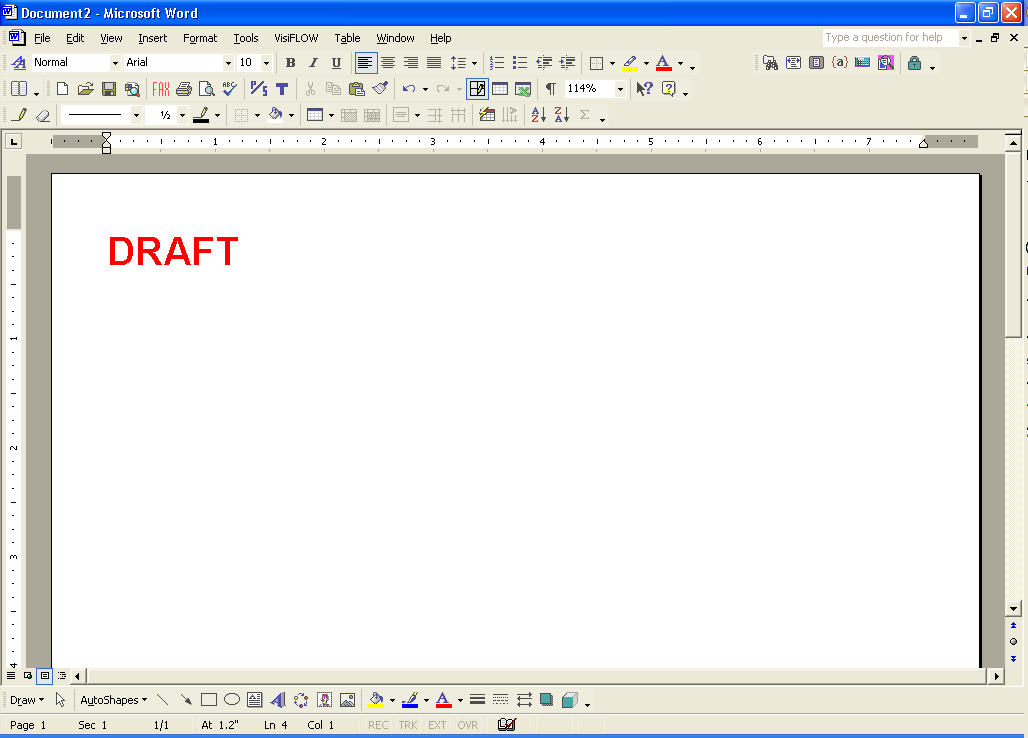 WHOLESALE AUTO DEALER SUPPLEMENTAL APPLICATION(To be completed in addition to CGZ-APP-6 Application for Garage Policy)General InformationAnyone applying for this insurance must qualify under the following guidelines and agree to the terms:	Auto Wholesaler (includes Auto Broker) is one who buys or sells used autos to or from retail auto dealers. Auto Wholesalers may not sell directly to the public.	The company does not provide coverage to furnished autos for individual use unless furnished to an insured or employee in the state where you are licensed as a wholesale auto dealer. Anyone furnished an auto must be reported to the company and, if acceptable, will be listed on the “Schedule of Drivers Furnished Autos” form attached to the policy.1.	Is the applicant an auto wholesaler per the above description?	 Yes   No2.	Provide percentage from where the sale of autos takes place:Internet Sales		     %	At Auctions		     %From a Sales Lot		     %	Phone Sales		     %Location Information:3.	The General Information questions apply to the primary location and any other(s) where you operate from or display or store covered autos.a.	In what state do you hold a wholesale operating license?      	b.	Location address of primary office at auction:      		Suite No.:      	c.	Although you may hold a wholesale auto dealer license in one state, what is the address of your primary location?
     	d.	Do you display or store covered autos at your primary location?	 Yes   No4.	Are your primary or other locations insured under other policies?	 Yes   NoIf yes, indicate insurance carried below:	Garage Insurance	 General Liability Insurance	Other Commercial Insurance (Describe):      	5.	Do you always take possession of vehicles?……………………..…………………………………………    Yes   No6.	List the major auctions you attend, in order of most frequented:City and State:      		City and State:      	City and State:      		City and State:      	7.	Provide your percentage of operations (Percentage MUST equal one hundred percent):Explain:      	8.	Do you consign your autos to other dealers to be held for sale?	 Yes   NoIf yes, are you held harmless from all loss?	 Yes   NoDealer Plates and Registration PlatesIt is agreed by the applicant that use and control of Dealer Plates or Registration Plates include the following:	Customers may drive but only for testing, and only while accompanied by the insured or insured’s representatives.	Test drivers must be over twenty-one (21) years old and hold a valid driver’s license and personal auto insurance policy.	Operation of covered autos may also include test drives, servicing, washing, detailing, and movement of covered autos from the point of purchase to the final destination, or similar activity that is usual to garage operations.9.	The Company prohibits loaning, renting or leasing your plates to others. Verify by initialing that you understand and will comply. Yes, I understand and will not loan, rent or lease any plates to others. Applicant’s Initials:      	Refer to the application form for state fraud warnings.Applicant or authorized representative of the applicant, confirm and warrant that all of the above are true and accurate representations of my garage operation.APPLICANT’S NAME AND TITLE:      	APPLICANT’S SIGNATURE: 		Date:      	(Must be signed by an authorized representative, owner, partner or executive officer)PRODUCER’S NAME:      		DATE:      	If no, describe:      e.	Secondary location where you operate from or display or store covered autos:      f.	Describe other locations and their use:      Method of TransportAnnual 
PercentageOwners/Employees   %Contract Drivers   %Drivers other than Owners/Employees (if any, explain below)   %Customer arranges transport through third party   %You arrange transport through third party   %TOTAL100%Explain (attach consignment agreement):      